https://apps.leaderservices.com/_healthprofiles/index.aspx 2024 SCHOOL HEALTH PROFILESLEAD HEALTH EDUCATION TEACHER QUESTIONNAIREThis questionnaire will be used to assess school health education across your state or school district. Your cooperation is essential for making the results of this survey comprehensive, accurate, and timely. Your answers will be kept confidential.INSTRUCTIONSThis questionnaire should be completed by the lead health education teacher (or the person most knowledgeable about health education at your school) and concerns only activities that occur in the school listed below. Please consult with other people if you are not sure of an answer.Please use a #2 pencil to fill in the answer circles completely. Do not fold, bend, or staple this questionnaire or mark outside the answer circles.Follow the instructions for each question.Write any additional comments you wish to make at the end of this questionnaire.Return the questionnaire in the envelope provided.Person completing this questionnaireName:				 Title:				 School name:  	 District:				 Telephone number:  			 E-mail address:  				To be completed by the agency conducting the surveySchool name:  	2024 SCHOOL HEALTH PROFILESLEAD HEALTH EDUCATION TEACHER QUESTIONNAIREREQUIRED HEALTH EDUCATION COURSES(Definition: A required health education course is one that students must take for graduation or promotion from your school and includes instruction about health topics such as alcohol and other drugs, food and nutrition, mental and emotional health, physical activity, sexual health, tobacco use, and violence prevention.)Is a required health education course taught in each of the following grades in your school? (For each grade, mark yes or no, or if your school does not have that grade, mark “grade not taught in your school.”)Grade	Yes	NoGrade not taught in your schoola.	6.........................................................................1........... 2	3b.	7.........................................................................1........... 2	3c.	8.........................................................................1........... 2	3d.	9.........................................................................1........... 2	3e.	10.......................................................................1........... 2	3f.	11.......................................................................1........... 2	3g.	12.......................................................................1........... 2	3HEALTH EDUCATION MATERIALSThe following questions apply to any instruction on health topics such as those listed in the definition above Question 1, including instruction that is not required and instruction that occurs outside of health education courses.Are those who teach health education at your school provided with each of the following materials? (Mark yes or no for each material, or mark NA for each material if no one in your school teaches health education.)Material	Yes	No	NAGoals, objectives, and expected outcomes for healtheducation .....................................................................................1 .........2	3A chart describing the annual scope and sequence ofinstruction for health education ..................................................1 .........2	3Plans for how to assess student performance in healtheducation .....................................................................................1 .........2	3d.	A written health education curriculum ..........................................1 .........2	3e.	Written instructional competencies for health education teachers (i.e., the essential knowledge and skills teachers need to beeffective educators) .....................................................................1 .........2	3Does your health education curriculum address each of the following skills? (Mark yes or no for each skill, or mark NA for each skill if your school does not have a health education curriculum.)Skill	Yes	No	NAComprehending concepts related to health promotionand disease prevention to enhance health ...................................1 .........2	3Analyzing the influence of family, peers, culture, media,technology, and other factors on health behaviors......................1 .........2	3Accessing valid information and products and services toenhance health.............................................................................1 .........2	3Using interpersonal communication skills to enhancehealth and avoid or reduce health risks.......................................1 .........2	3Using decision-making skills to enhance health ............................1 .........2	3f.	Using goal-setting skills to enhance health....................................1 .........2	3Practicing health-enhancing behaviors to avoid or reducerisks ................................................................................................1 .........2	3Advocating for personal, family, and community health ..............1 .........2	3SEXUAL HEALTH EDUCATION(Definition: Sexual health education is a systematic approach that uses medically accurate, developmentally appropriate, and culturally inclusive content to equip students with the essential knowledge and skills needed to avoid HIV, other sexually transmitted infections (STIs), and unintended pregnancy.)Are those who teach sexual health education at your school provided with each of the following materials? (Mark yes or no for each material, or mark NA for each material if no one in your school teaches sexual health education.)Material	Yes	No	NAAn approved health education scope and sequence that includes learning objectives, outcomes, and content toguide sexual health education instruction ...................................1 .........2	3A written health education curriculum that includesobjectives and content addressing sexual health education ........1 .........2	3Teacher pacing guides for sexual health education(i.e., schedules that regulate a teacher’s pace of the unitor curriculum) .............................................................................1 .........2	3Teaching resources (e.g., lesson plans, handouts) to supportsexual health education instruction .............................................1 .........2	3Strategies that are age-appropriate, relevant, and activelyengage students in learning .........................................................1 .........2	3Methods to assess student knowledge and skills related tosexual health education ...............................................................1 .........2	3Does your school engage in each of the following practices related to sexual health education? (Mark yes or no for each practice.)Practice	Yes	NoNotify parents or guardians before students receive instruction on pregnancy prevention, HIV prevention, other STIprevention, or human sexuality.................................................... 1	2Require parent or guardian consent (e.g., through permission or opt-out forms) before students receive instruction on pregnancy prevention, HIV prevention, other STI prevention,or human sexuality ....................................................................... 1	2Allow the use of waivers, exemptions, or substitutions for instruction about pregnancy prevention, HIV prevention,other STI prevention, or human sexuality.................................... 1	2REQUIRED HEALTH EDUCATIONThe following questions apply to any classroom instruction, including instruction that occurs outside of health education courses that students must receive for graduation or promotion from your school.During this school year, have teachers in your school tried to increase student knowledge on each of the following topics in a required course in any of grades 6 through 12? (Mark yes or no for each topic.)Topic	Yes	Noa.	Alcohol- or other drug-use prevention..................................................1.	2b.	Asthma ..................................................................................................1	2c.	Chronic disease prevention (e.g., diabetes, obesity prevention)...........1	2d.	Epilepsy or seizure disorder..................................................................1	2e.	Food allergies........................................................................................1	2f.	Foodborne illness prevention ................................................................1	2g.	Human immunodeficiency virus (HIV) prevention ..............................1	2h.	Human sexuality ...................................................................................1	2i.	Infectious disease prevention (e.g., influenza [flu] or COVID-19prevention) ...........................................................................................1	2j.	Injury prevention and safety .................................................................1	2k.	Mental and emotional health.................................................................1	2l.	Nutrition and dietary behavior ..............................................................1	2m.	Physical activity and fitness..................................................................1	2n.	Pregnancy prevention............................................................................1	2Sexually transmitted infection (STI) prevention...................................1	2Sleep health (e.g., how much sleep students need,good sleep habits) .............................................................................1	2q.	Suicide prevention ................................................................................1	2r.	Tobacco-use prevention or cessation ....................................................1	2s.	Violence prevention (e.g., bullying, fighting, dating violenceprevention) .........................................................................................1	2During this school year, have teachers in your school tried to increase student knowledge on each of the following topics in a required course in any of grades 6 through 12? (Mark yes or no for each topic.)Topic	Yes	NoIndividual factors that influence health (e.g., race/ethnicity,sexual orientation, gender identity, socioeconomic status) ..........1	2Social factors that influence health (e.g., access to education,food and housing stability, transportation, employment) .............1	2Combating stressors (e.g., discrimination, harassment,stereotypes) that negatively impact health .............. . ....................1	2Identifying systems of oppression (e.g., systemic racism) that hinder groups from accessing resources and privilegesavailable to others..........................................................................1	2During this school year, did teachers in your school implement the following culturally responsive and inclusive practices in a required course for students in grades 6 through 12? (Mark yes or no for each practice.)Practice	Yes	NoProvided positive examples of a diversity of racial and ethnicpeople and relationships (e.g., family, peer, or romantic) ............1	2Encouraged students to respect others’ racial and ethnicidentities ........................................................................................1	2During this school year, did teachers in your school teach each of the following tobacco-use prevention or cessation topics in a required course for students in any of grades 6 through 12? (Mark yes or no for each topic.)Topic	Yes	NoIdentifying tobacco products and the harmful substances they contain................................................................................................1	2Identifying short- and long-term health consequences oftobacco product use............................................................................1	2Identifying social, economic, and cosmetic consequencesof tobacco product use .......................................................................1	2Understanding the addictive nature of nicotine ....................................1	2e.	Effects of nicotine on the adolescent brain ...........................................1	2Effects of tobacco product use on athletic performance .......................1	2Effects of second-hand smoke and benefits of a smoke-freeenvironment .......................................................................................1	2Understanding the social influences on tobacco product use,including media, family, peers, and culture .......................................1	2Identifying reasons why students do and do not use tobacco products..............................................................................................1	2Making accurate assessments of how many peers usetobacco products ................................................................................1	2Question 9, continued	Yes	NoUsing interpersonal communication skills to avoid tobacco productuse (e.g., refusal skills, assertiveness)................................................1	2Using goal-setting and decision-making skills related to not usingtobacco products ................................................................................1	2Finding valid information and services related to tobacco-useprevention and cessation ....................................................................1	2Supporting others who abstain from or want to quit using tobacco products..............................................................................................1	2Identifying harmful effects of tobacco product use onfetal development...............................................................................1	2Relationship between using tobacco products and alcoholor other drugs .....................................................................................1	2How addiction to tobacco products can be treated ...............................1	2Understanding school policies and community laws related tothe sale and use of tobacco products..................................................1	2Benefits of tobacco product cessation programs ..................................1	2During this school year, did teachers in your school teach about the following tobacco products in a required course for students in any of grades 6 through 12? (Mark yes or no for each product.)Product	Yes	Noa.	Cigarettes ..............................................................................................1	2b.	Smokeless tobacco (e.g., chewing tobacco, snuff, dip, snus,dissolvable tobacco) ...........................................................................1	2c.	Cigars, little cigars, or cigarillos ...........................................................1	2d.	Pipes ......................................................................................................1	2e.	Electronic vapor products (e.g., e-cigarettes, vapes,vape pens, e-hookahs, mods, or brands such as JUUL or Vuse) ........1	2During this school year, did teachers in your school teach each of the following alcohol- and other drug-use prevention topics in a required course for students in any of grades 6 through 12? (Mark yes or no for each topic.)Topic	Yes	NoDifferences between proper use and abuse of over-the-countermedicines and prescription medicines ...............................................1	2Harmful short- and long-term physical, psychological, and socialeffects of using alcohol and other drugs ............................................1	2Situations that lead to the use of alcohol and other drugs.....................1	2Alcohol and other drug use as an unhealthy way to manage weight ....1	2Identifying reasons why individuals choose to use or not to usealcohol and other drugs ......................................................................1	2Using interpersonal communication skills to avoid alcohol and otherdrug use (e.g., refusal skills, assertiveness) .......................................1	2Supporting others who abstain from or want to quit using alcoholand other drugs...................................................................................1	2Understanding the social influences on alcohol and other drug use,including media, family, peers, and culture .......................................1	2How to persuade and support others to be alcoholand other drug free .............................................................................1	2During this school year, did teachers in your school teach each of the following sexual health topics in a required course for students in each of the grade spans below? (Mark yes or no for each topic for each grade span, or mark NA for each topic if your school does not contain grades in that grade span.)Grades 6, 7, or 8 Grades9, 10, 11, or 12Topic	Yes No NA	Yes No NAa.	How HIV and other STIs are transmitted .................1..... 2 .....3 .......... 1 .....2.	3b.	Health consequences of HIV, other STIs, and pregnancy...............................................................1..... 2 .....3 .......... 1 .....2.	3c.	The benefits of being sexually abstinent...................1..... 2 .....3 .......... 1 .....2.	3How to access valid and reliable health information, products, and services related toHIV, other STIs, and pregnancy ............................1..... 2 .....3 .......... 1 .....2.	3The influences of family, peers, media, technology,and other factors on sexual risk behaviors.............1..... 2 .....3 .......... 1 .....2.	3Communication and negotiation skills related to eliminating or reducing risk for HIV, otherSTIs, and pregnancy ..............................................1..... 2 .....3 .......... 1 .....2.	3Goal-setting and decision-making skills related to eliminating or reducing risk for HIV, otherSTIs, and pregnancy ..............................................1..... 2 .....3 .......... 1 .....2.	3Influencing and supporting others to avoid orreduce sexual risk behaviors ..................................1..... 2 .....3 .......... 1 .....2.	3Efficacy of condoms, that is, how well condomswork and do not work ............................................1..... 2 .....3 .......... 1 .....2.	3Question 12, continuedTopic	Yes No NA	Yes No NAThe importance of using condoms consistentlyand correctly ..........................................................1..... 2 .....3 .......... 1 .....2.	3k.	How to obtain condoms ............................................1..... 2 .....3 .......... 1 .....2.	3l.	How to correctly use a condom ................................1..... 2 .....3 .......... 1 .....2.	3m.	Methods of contraception other than condoms .........1..... 2 .....3 .......... 1 .....2.	3The importance of using a condom at the same time as another form of contraception to preventboth STIs and pregnancy .......................................1..... 2 .....3 .......... 1 .....2.	3How to create and sustain healthy and respectfulrelationships ...........................................................1..... 2 .....3 .......... 1 .....2.	3The importance of limiting the number of sexual partners...................................................................1..... 2 .....3 .......... 1 .....2.	3Preventive care (such as screenings and immunizations) that is necessary to maintainreproductive and sexual health ..............................1..... 2 .....3 .......... 1 .....2.	3How to communicate sexual consent between partners...................................................................1..... 2 .....3 .......... 1 .....2.	3Recognizing and responding to sexualvictimization and violence ......................................1..... 2 .....3 .......... 1 .....2.	3Diversity of sexual orientations andgender identities .....................................................1..... 2 .....3 .......... 1 .....2.	3How gender roles and stereotypes affect goals,decision making, and relationships ........................1..... 2 .....3 .......... 1 .....2.	3The relationship between alcohol and other druguse and sexual risk behaviors.................................1..... 2 .....3 .......... 1 .....2.	3Laws and policies related to adolescent sexual health services, such as minor consent for sexualhealth services........................................................1..... 2 .....3 .......... 1 .....2.	3During this school year, did teachers in your school assess the ability of students to do each of the following in a required course for students in each of the grade spans below? (Mark yes or no for each topic for each grade span, or mark NA for each topic if your school does not contain grades in that grade span.)Grades 6, 7, or 8 Grades9, 10, 11, or 12Topic	Yes No NA	Yes  No NAComprehend concepts important to preventHIV, other STIs, and pregnancy ............................1..... 2 .....3 .......... 1 .....2.	3Analyze the influence of family, peers, culture, media, technology, and other factors on sexualrisk behaviors .........................................................1..... 2 .....3........... 1 .....2.	3Access valid information, products, and servicesto prevent HIV, other STIs, and pregnancy ...........1..... 2 .....3 .......... 1 .....2.	3Use interpersonal communication skills to avoidor reduce sexual risk behaviors..............................1..... 2 .....3 .......... 1 .....2.	3Use decision-making skills to prevent HIV, otherSTIs, and pregnancy...............................................1..... 2 .....3 .......... 1 .....2.	3Set personal goals that enhance health, take steps to achieve these goals, and monitorprogress in achieving them ....................................1..... 2 .....3 .......... 1 .....2.	3Influence and support others to avoid or reducesexual risk behaviors..............................................1..... 2 .....3 .......... 1 .....2.	3During this school year, did teachers in your school provide students with the opportunity to practice the following skills in a required course for students in any of grades 6 through 12? (Mark yes or no for each skill.)Skill	Yes	NoCommunication, decision-making, goal-setting, or refusal skillsrelated to sexual health (e.g., through role playing) ..........................1	2Analyzing the influence of family, peers, culture, media,or technology on sexual health ............................................................1	2Accessing valid sexual health information, products, and services......1	2During this school year, did teachers in your school implement the following inclusive practices when providing sexual health education in a required course for students in grades 6 through 12? (Mark yes or no for each practice, or mark NA for each practice if no one in your school teaches sexual health education.)Practice	Yes	No	NAEncouraged use of gender-neutral pronouns such as “they/them” during instruction to recognize gender diversityamong students............................................................................1 .........2	3Provided positive examples of lesbian, gay, bisexual, transgender, queer, or questioning (LGBTQ) people and same-sex or gender relationships (e.g., family, peer, or romantic) ......1 .........2	3Encouraged students to respect others’ sexual andgender identities ..........................................................................1 .........2	3Provided students with information about LGBTQ resources within the school (e.g., counseling services, student support groups like Gay/Straight Alliances or Genders and SexualitiesAlliances) ....................................................................................1 .........2	3Identified additional LGBTQ resources available in thecommunity or online ...................................................................1 .........2	3During this school year, did teachers in your school teach each of the following nutrition and dietary behavior topics in a required course for students in any of grades 6 through 12? (Mark yes or no for each topic.)Topic	Yes	Noa.	Benefits of healthy eating .....................................................................1	2b.	Benefits of drinking plenty of water .....................................................1	2c.	Benefits of eating breakfast every day..................................................1	2d.	Food guidance using the current Dietary Guidelines for Americans(e.g., MyPlate, healthy eating patterns) .............................................1	2e.	Using food labels ..................................................................................1	2f.	Differentiating between nutritious and non-nutritious beverages.........1	2g.	Balancing food intake and physical activity .........................................1	2Eating more fruits, vegetables, and whole grain products ....................1	2Choosing a variety of options within each food group .........................1	2Choosing nutrient-dense foods and beverages that reflectpersonal preferences, culture, and budget..........................................1	2Choosing foods and snacks that are low in solid fat (i.e., saturatedand trans fat) ......................................................................................1	2Choosing foods, snacks, and beverages that are low in addedsugars ................................................................................................1	2Choosing foods and snacks that are low in sodium ..............................1	2Eating a variety of foods that are high in calcium ................................1	2o.	Eating a variety of foods that are high in iron ......................................1	2p.	Food safety............................................................................................1	2q.	Preparing healthy meals and snacks .....................................................1	2r.	Risks of unhealthy weight control practices .........................................1	2Question 16, continued	Yes	Nos.	Accepting body size differences ...........................................................1	2Signs, symptoms, and treatment for eating disorders ...........................1	2Relationship between diet and chronic diseases ...................................1	2Finding valid information about nutrition(e.g., differentiating between advertising and factualinformation) .......................................................................................1	2Food production, including how food is grown, harvested,processed, packaged, and transported ................................................1	2During this school year, did teachers in your school teach each of the following physical activity topics in a required course for students in any of grades 6 through 12? (Mark yes or no for each topic.)Topic	Yes	NoShort- and long-term benefits of physical activity, includingreducing the risks for chronic disease ................................................1	2Mental and social benefits of physical activity.....................................1	2Health-related fitness (i.e., cardiorespiratory endurance, muscular endurance, muscular strength, flexibility, and body composition) ....1	2Phases of a workout (i.e., warm-up, workout, and cool down) ............1	2Recommended amounts and types of moderate, vigorous, muscle- strengthening, and bone-strengthening physical activity...................1	2Decreasing sedentary activities (e.g., television viewing,using video games) ............................................................................1	2g.	Preventing injury during physical activity ............................................1	2Weather-related safety (e.g., avoiding heat stroke, hypothermia,and sunburn while physically active).................................................1	2Dangers of using performance-enhancing drugs (e.g., steroids) ..........1	2j.	Increasing daily physical activity..........................................................1	2Incorporating physical activity into daily life (without relying ona structured exercise plan or special equipment) ...............................1	2Using safety equipment for specific physical activities........................1	2Benefits of drinking water before, during, and after physical activity................................................................................................1	2During this school year, did teachers in your school teach each of the following mental and emotional health topics in a required course for students in any of grades 6 through 12? (Mark yes or no for each topic.)Topic	Yes	Noa.	Identifying and labeling emotions ........................................................1	2b.	How to express feelings in a healthy way.............................................1	2The importance of engaging in activities that arementally and emotionally healthy ......................................................1	2How to manage interpersonal conflict in healthy ways ........................1	2How to prevent and manage emotional stress and anxietyin healthy ways ..................................................................................1	2How to use self-control and impulse control strategies to promotehealth (e.g., goal setting and tracking, breathing techniques)............1	2How to get help for troublesome thoughts, feelings, or actionsfor oneself and others.........................................................................1	2Value of individual differences (e.g., culture, ethnicity, ability) ..........1	2How to establish and maintain healthy relationships............................1	2Importance of habits (e.g., exercise, healthy eating,meditation, mindfulness) that promote mental well-being ..................1	2During this school year, did teachers in your school teach each of the following violence prevention topics in a required course for students in any of grades 6 through 12? (Mark yes or no for each topic.)Topic	Yes	NoBuilding empathy (e.g., identification with and understandingof another person’s feelings)..............................................................1	2Perspective taking (e.g., taking another person’s point of view) ..........1	2Strategies for being a positive bystander (e.g., safely de-escalating, preventing, or stopping bullying and harassment) .............................1	2Describing how stigma, bias, and prejudice can lead tostereotypes, discrimination, and violence ..........................................1	2Identifying the signs and symptoms of when someone may bethinking of hurting themselves...........................................................1	2Getting help to prevent or stop violence (including inappropriate touching, harassment, abuse, bullying, hazing, fighting,and hate crimes) .................................................................................1	2Getting help for self or others who are in danger ofhurting themselves .............................................................................1	2PARENT AND FAMILY INVOLVEMENTDuring this school year, did your school provide parents and families with health information designed to increase parent and family knowledge of each of the following topics? (Mark yes or no for each topic.)Topic	Yes	Noa.	Alcohol- or other drug-use prevention..................................................1	2b.	Asthma ..................................................................................................1	2c.	Chronic disease prevention (e.g., diabetes, obesity prevention)...........1	2d.	Food allergies........................................................................................1	2e.	HIV, other STI, or pregnancy prevention .............................................1	2f.	Nutrition and healthy eating..................................................................1	2g.	Mental and emotional health.................................................................1	2h.	Physical activity ....................................................................................1	2i.	Preventing student bullying and sexual harassment, includingelectronic aggression (i.e., cyber-bullying)........................................1	2j.	Tobacco-use prevention or cessation ....................................................1	2PROFESSIONAL DEVELOPMENTDuring the past two years, did you receive professional development (e.g., workshops, conferences, continuing education, any other kind of in-service) on each of the following topics? (Mark yes or no for each topic.)Topic	Yes	Noa.	Alcohol- or other drug-use prevention..................................................1.	2b.	Asthma ..................................................................................................1	2c.	Chronic disease prevention (e.g., diabetes, obesity prevention)...........1	2d.	Epilepsy or seizure disorder..................................................................1	2e.	Food allergies........................................................................................1	2f.	Foodborne illness prevention ................................................................1	2g.	Human immunodeficiency virus (HIV) prevention ..............................1	2h.	Human sexuality ...................................................................................1	2i.	Infectious disease prevention (e.g., influenza [flu] or COVID-19prevention) ...........................................................................................1	2j.	Injury prevention and safety .................................................................1	2k.	Mental and emotional health.................................................................1	2l.	Nutrition and dietary behavior ..............................................................1	2m.	Physical activity and fitness..................................................................1	2n.	Pregnancy prevention............................................................................1	2Sexually transmitted infection (STI) prevention...................................1	2Sleep health (e.g., how much sleep students need,good sleep habits) ..............................................................................1	2q.	Suicide prevention ................................................................................1	2r.	Tobacco-use prevention or cessation ....................................................1	2s.	Violence prevention (e.g., bullying, fighting, dating violenceprevention) .........................................................................................1	2During the past two years, did you receive professional development (e.g., workshops, conferences, continuing education, any other kind of in-service) on each of the following topics? (Mark yes or no for each topic.)Topic	Yes	NoTeaching students with physical, medical, or cognitivedisabilities ..........................................................................................1	2Teaching students of various racial/ethnic and cultural backgrounds ..1	2c.	Teaching English language learners (ELL) ..........................................1	2How to support lesbian, gay, bisexual, transgender, queer, and questioning (LGBTQ) students (e.g., bystander intervention skills, implementing safe spaces, use of inclusive language, providing students with information about LGBTQ resources withinthe school) ...........................................................................................1	2Applying trauma-informed practices to promote social, emotional,and educational success .....................................................................1	2Supporting student mental and emotional health..................................1	2Reducing unconscious or implicit bias and stereotypes based on race/ethnicity, sexual orientation, gender identity, or other characteristics.....................................................................................1	2How to support racial and ethnic minority students (e.g., fostering an anti-racist culture, implementing safe spaces, use of inclusive practices, providing students with information about racial/ethnic-specific resources within the school) .................................................1	2Using interactive teaching methods (e.g., role plays,cooperative group activities)..............................................................1	2Encouraging family or community involvement ..................................1	2k.	Teaching skills for behavior change .....................................................1	2Classroom management techniques (e.g., social skills training, environmental modification, conflict resolution and mediation,behavior management).......................................................................1	2Assessing student performance in health education .............................1	2During the past two years, did you receive professional development (e.g., workshops, conferences, continuing education, any other kind of in-service) on each of the following topics related to teaching sexual health education? (Mark yes or no for each topic. If you did not receive professional development on sexual health education, mark no for each topic.)Topic	Yes	NoAligning lessons and materials with the district scope andsequence for sexual health education.................................................1	2Creating a comfortable and safe learning environment for studentsreceiving sexual health education ......................................................1	2Connecting students to on-site or community-based sexualhealth services ....................................................................................1	2Using a variety of effective instructional strategies to deliversexual health education ......................................................................1	2Building student skills in HIV, other STI, and pregnancyprevention ..........................................................................................1	2Assessing student knowledge and skills in sexual health education.....1	2Understanding current district or school board policies orcurriculum guidance regarding sexual health education....................1	2Identifying appropriate modifications to the sexual health curriculumto meet the needs of all students ........................................................1	2i.	Engaging parents in sexual health education ........................................1	2j.	Delivering virtual or eLearning sexual health education instruction....1	2During the past two years, did you receive professional development (e.g., workshops, conferences, continuing education, any other kind of in-service) on each of the following topics? (Mark yes or no for each topic.)Topic	Yes	NoIndividual factors that influence health (e.g., race/ethnicity,sexual orientation, gender identity, socioeconomic status) ..........1	2Social factors that influence health (e.g., access to education,food and housing stability, transportation, employment) .............1	2Combating stressors (e.g., discrimination, harassment,stereotypes) that negatively impact health ....................................1	2Identifying systems of oppression (e.g., systemic racism) that hinder groups from accessing resources and privilegesavailable to others..........................................................................1	2Would you like to receive professional development on each of the following topics?(Mark yes or no for each topic.)Topic	Yes	Noa.	Alcohol- or other drug-use prevention..................................................1.	2b.	Asthma ..................................................................................................1	2c.	Chronic disease prevention (e.g., diabetes, obesity prevention)...........1	2d.	Epilepsy or seizure disorder..................................................................1	2e.	Food allergies........................................................................................1	2f.	Foodborne illness prevention ................................................................1	2g.	Human immunodeficiency virus (HIV) prevention ..............................1	2h.	Human sexuality ...................................................................................1	2i.	Infectious disease prevention (e.g., influenza [flu] or COVID-19prevention) ...........................................................................................1	2j.	Injury prevention and safety .................................................................1	2k.	Mental and emotional health.................................................................1	2l.	Nutrition and dietary behavior ..............................................................1	2m.	Physical activity and fitness..................................................................1	2n.	Pregnancy prevention............................................................................1	2Sexually transmitted infection (STI) prevention...................................1	2Sleep health (e.g., how much sleep students need,good sleep habits) ..............................................................................1	2q.	Suicide prevention ................................................................................1	2r.	Tobacco-use prevention or cessation ....................................................1	2s.	Violence prevention (e.g., bullying, fighting, dating violenceprevention) .........................................................................................1	2Would you like to receive professional development on each of the following topics?(Mark yes or no for each topic.)Topic	Yes	NoTeaching students with physical, medical, or cognitivedisabilities ..........................................................................................1	2Teaching students of various racial/ethnic and cultural backgrounds ..1	2c.	Teaching English language learners (ELL) ..........................................1	2How to support lesbian, gay, bisexual, transgender, queer, and questioning (LGBTQ) students (e.g., bystander intervention skills, implementing safe spaces, use of inclusive language, providing students with information about LGBTQ resources withinthe school) ...........................................................................................1	2Applying trauma-informed practices to promote social, emotional,and educational success .....................................................................1	2Supporting student mental and emotional health..................................1	2Reducing unconscious or implicit bias and stereotypes based on race/ethnicity, sexual orientation, gender identity, or other characteristics.....................................................................................1	2How to support racial and ethnic minority students (e.g., fostering an anti-racist culture, implementing safe spaces, use of inclusive practices, providing students with information about racial/ethnic-specific resources within the school) .................................................1	2Using interactive teaching methods (e.g., role plays,cooperative group activities)..............................................................1	2Encouraging family or community involvement ..................................1	2k.	Teaching skills for behavior change .....................................................1	2Classroom management techniques (e.g., social skills training, environmental modification, conflict resolution and mediation,behavior management).......................................................................1	2Assessing student performance in health education .............................1	2Would you like to receive professional development on each of the following topics related to teaching sexual health education? (Mark yes or no for each topic.)Topic	Yes	NoAligning lessons and materials with the district scope andsequence for sexual health education.................................................1	2Creating a comfortable and safe learning environment for studentsreceiving sexual health education ......................................................1	2Connecting students to on-site or community-based sexualhealth services ....................................................................................1	2Using a variety of effective instructional strategies to deliversexual health education ......................................................................1.	2Building student skills in HIV, other STI, and pregnancyprevention ..........................................................................................1	2Assessing student knowledge and skills in sexual health education.....1	2Understanding current district or school board policies orcurriculum guidance regarding sexual health education....................1	2Identifying appropriate modifications to the sexual health curriculumto meet the needs of all students .......................................................1	2i.	Engaging parents in sexual health education ........................................1	2j.	Delivering virtual or eLearning sexual health education instruction....1	2PROFESSIONAL CERTIFICATIONCurrently, are you certified, licensed, or endorsed by the state to teach health education in middle school or high school? (Mark one response.)Yes No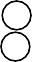 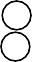 Thank you for your responses. Please return this questionnaire.Survey IDSurvey IDSurvey IDSurvey ID0010    1	011010    1	01   2 2    2	2   3 3    3	3   4 4    4	4   5 5    5	5   6 6    6	6   7 7    7	7   8 8    8	8   9 9    9	9